ObjectiveAim to work in a challenging work environment where I can utilize my expertise in technical skills, towards the development and implementation of the new ideas, contributing to growth of the organization.SummaryI have 6 years of professional experience creating scalable web applications, software architectural design, software development & management in bringing hi-end technology to corporate clients. Managed all phases of the software development process from concept to delivery.Worked with prospect customers to finalize requirementsHaving strong leadership skills. Served as Lead Developer on multiple teams, and a quick learner.Having 3 years of experience in Social Media monitoring i.e. Open Source Intelligence.In-depth knowledge of crawling public data available on social media platforms.Record of creating and implementing successful Social Media Monitoring application.Professional strengthsStrong analytical and strategic planning skills for Software Development Management.Self-motivated, enthusiastic and a proven leader.Software Requirements Gathering from Clients.Understand client needs and identify new business opportunities. Address customer concerns and queries in a timely and accurate mannerWork in compliance with company standards and business guidelines.Proven ability to handle different projects.Goal-oriented and ability to work under skills.EducationDiploma in Bachelor of Computer Science.CertificationMicrosoft Certified Solution Developer							Training on Project Management Professional PMP						ITIL 2011 Foundation Certified								ITIL Service Operations Certified								Certified Scrum MasterTechnical SkillsWork Experience SummaryProjects MatrixHas been part of and successfully developed a variety of applications using Microsoft .NET technologies. Listing some of them:Roles Played: Involved in Analysis, Design, Development, Coding, Testing, Implementation, Work Delegation, Documentation and Client Support. SOCIAL MEDIA MONITORING PORTAL:
A bilingual web intelligence monitoring tool that allow to crawl public data available online on different social media sites such as Twitter, Facebook, Skype, YouTube, Google+, RSS Feeds, Websites & Instagram for monitoring, filtering and analysis.Crawling available public emails data from Wiki Hacking Team website, building Emails Database from all the data crawled from these social media sites, Sentimental Analysis, What’s Trending & Graphical Reports etc.CLINIC MANAGEMENT:Fully integrated, comprehensive software designed from the real work flows of clinic based a physician that offers a full suite for clinic management activities.NATIONAL TOURISM INFORMATION:The main objective of this project is to set up a database to be the main source of information for the Tourism industry in the kingdom. Hotels, Furnished apartments, Car rental, Travel agencies, Gold and Jewelry shops, Real state, and Healthcare sectors.
Human Resource System:
The Human Resources System is composed of several integrated applications that can handle the various administrative processes of HR departments.Operation & Maintenance System:
A powerful management tool that can help provide your organization with efficient and improved operation and maintenance monitoring activities to keep your systems running at optimum levels, protect your investments, and reduce operating cost.Project Tracking System:
PTS provides the features and functionalities required to enable organizations to effectively manage and keep track of their various project activities, as well as priorities. Document/Record Management System:
The Document Management System (DMS) is a product designed for managing the organization’s internal, external, incoming, and outgoing documents of a company. Case Management System:
The Case Management System is an end-to-end tool for recording and tracking cases from the time a case is created, through investigation, arrests, trials, sentencing, including the monitoring of sentence completion.Work Experience
Head of Delivery Xtream IT Solutions- IndiaAugust 2016 to January 2017.Managed several accounts and resolved escalated client issues and new revenue-generating initiatives. Provided statistical and tactical leadership in the areas of strategic planning, client relations, and corporate communications. Collaborated across multiple departments to coordinate on-time delivery of projects, promote client satisfaction, and ensure a competitive edge for the organization.ResponsibilitiesManaged multiple projects from conception to completion in a fast-paced acquisition environment and ensured that all projects were delivered on-time and within budget.Handled recruiting, hiring, training, and personnel actions for delivery team.Worked with various levels of associates and customer contacts. Worked with customers on a daily basis to provide status reports and updates. Worked closely with third-party technology partners. Participated in operational issues.Research & Development Analyst Creative Technosoft Systems - IndiaOctober 2010 to January 2016.Worked as Research & Development Analyst with the Managing Director in overall IT strategy visioning and planning; and setting the technical direction of the company. Responsible for technical review of project plans, solution architecture and designs; and the IT department’s business plans. Reporting to the IT Committee, responsible for the review of the IT requirements of the different Clients of CTS and establishing a strategy plan to address their needs.ResponsibilitiesDeveloped and provided feedback on detailed technical project issues and plans.Developed and implemented programs of research projects, targets and priorities commercial and policy developments. Handled the responsibilities of publishing the results of significant research projects Played important role in major research projects and coordinate in the activities of research workers Suggested recommendations related to the development of product and service. Designed and Developed different modules using ASP.Net.Generated Reports using Crystal Reports .Used ASP.Net for designing the web pages.Used LINQ to SQL Feature of .Net Frame work for retrieving data from SQL Server.Take part in the design of the various layers presentation, business and database.Create WCF / Soap web services for data exchange between clients and server.For front end development actively used C#, ASP.Net, CSS, and AJAX control.Use the LINQ to SQL operations to accomplish DAL functionality.Implement classes for data validation and to perform edit check on the data.Write code to provide preview and printing functionality to the end user.Worked in Agile environment. Used to do scrum meeting on daily bases and discussing the task is in hand and the task to be done in future in the scrum meeting to get the visibility of the project and to know what are the road blocks.Honors & AwardsAppreciation for Outstanding Contribution to Organization.Pat on the back Award.MohammedMohammed.281442@2freemail.com   Software Engineer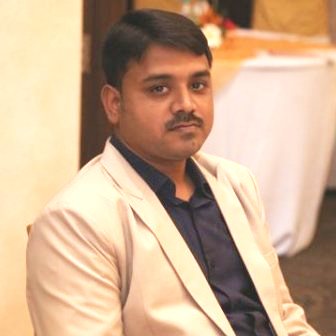 Operating Systems:Windows 7/8/10, Windows server 2012/2008/2003Core Programming:C#, SQL, JavaScript, jQuery, Prototype HTML, CSS, XMLDatabases:MS SQL Server (2000-2014), ORACLE (10, 11), MySQL, MS AccessWeb Technologies:C#.NET, VB.NET,  HTML5,CSS3, ASP.NET, AJAX, XML, JavaScript, JQuery, JSON, MVC, SOAP Web Services, WCF,  LINQ, Web Api’s & Angular JS (basics).Development Methodologies:Test Driven Development & Agile Development Agile Tools:JIRAWeb Servers:IIS 7.5/7.0/6.0Reporting Tools:SQL Server Reporting (SSRS),Crystal reportsVersion Controller               :Visual Source Safe (VSS), GIT HubOthers:Windows Services, LDAP/Active Directory, Big Data analytics, Technical writing, Foreign language translation & Concepts of Azure CloudOrganization NameJob TitleStart DateEnd DateCreative Technosoft SystemsResearch & Development AnalystOctober 2010January 2016Xtream IT SolutionsHead of DeliveryAugust 2016January 2017